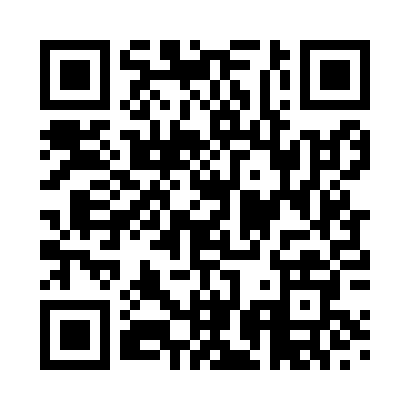 Prayer times for Laneshaw Bridge, Lancashire, UKMon 1 Jul 2024 - Wed 31 Jul 2024High Latitude Method: Angle Based RulePrayer Calculation Method: Islamic Society of North AmericaAsar Calculation Method: HanafiPrayer times provided by https://www.salahtimes.comDateDayFajrSunriseDhuhrAsrMaghribIsha1Mon2:574:421:126:549:4211:272Tue2:584:431:136:549:4211:273Wed2:584:441:136:549:4211:274Thu2:594:451:136:549:4111:275Fri2:594:461:136:539:4011:276Sat3:004:471:136:539:4011:267Sun3:004:481:146:539:3911:268Mon3:014:491:146:539:3811:269Tue3:024:501:146:529:3711:2510Wed3:024:511:146:529:3611:2511Thu3:034:521:146:519:3511:2512Fri3:044:531:146:519:3411:2413Sat3:044:551:146:509:3311:2414Sun3:054:561:146:509:3211:2315Mon3:064:571:156:499:3111:2316Tue3:064:591:156:499:3011:2217Wed3:075:001:156:489:2911:2218Thu3:085:011:156:479:2711:2119Fri3:095:031:156:479:2611:2020Sat3:095:041:156:469:2511:2021Sun3:105:061:156:459:2311:1922Mon3:115:071:156:459:2211:1823Tue3:125:091:156:449:2011:1824Wed3:125:101:156:439:1911:1725Thu3:135:121:156:429:1711:1626Fri3:145:141:156:419:1611:1527Sat3:155:151:156:409:1411:1428Sun3:165:171:156:399:1211:1329Mon3:165:181:156:389:1111:1330Tue3:175:201:156:379:0911:1231Wed3:185:221:156:369:0711:11